 	+	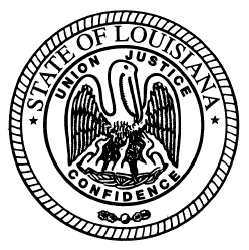   State of Louisiana State Licensing Board for Contractors AGENDACommercial board Meeting		September 20, 2012		ROLL CALL – Ms. Sharon Fabre PLEDGE OF ALLEGIANCE – Mr. Art Walker, Member INVOCATION & INTRODUCTION – Judge Darrell White, Retired, Hearing OfficerConsider Minutes of the August 16, 2012 Commercial Board Meeting.Welcome / Introductions – Mr. Michael McDuff, Executive DirectorNEW BUSINESSC.	Compliance Hearing(S): 1.	a)	Dimension Construction, Inc., Memphis, Tennessee – Consideration of an alleged violation  for entering into a contract with an unlicensed contractor to perform a scope of work where all labor and materials combined to complete the work totaled  $1,250,000.00, at but limited to, the Zaxby's project, West Monroe, Louisiana.  La. R.S. 37:2158(A)(4).b)	Jesus Concrete, Inc., Lawrenceville, Georgia – Consideration of an alleged violation for bidding and/or contracting to perform a scope of work where all labor and materials combined to complete the work totaled $144,735.35, without possessing a Louisiana state contractor’s license, at but not limited to, the Zaxby's project, West Monroe, Louisiana.  La. R.S. 37:2160(A)(1).2.	a)	Troy Andrew Frick, Lake Charles, Louisiana - Consideration of an alleged violation for entering into a contract with an unlicensed contractor to perform a scope of work where labor and materials combined to complete the work totaled $81,297.57, at but not limited to, the George Bowles Activity Center project, Lafayette, Louisiana.  La. R.S. 37:2158(A)(4).b)	Sergio Garza, Garland, Texas – Consideration of an alleged violation for bidding and/or contracting to perform a scope of work where all labor and materials combined to complete the work totaled $81,297.57, without possessing a Louisiana state contractor’s license, at but not limited to, the George Bowles Activity Center project, Lafayette, Louisiana,. La. R.S. 37:2160(A)(1).3.	a)	Ted Hebert, LLC, Baker, Louisiana – Consideration of an alleged violation for entering  into a contract with an unlicensed contractor and performed a type or types of work not included in the classification under which the firm’s license was issued, at but not limited to, the Bocage Racquet Club - Swimming Pool project ($194,609.50), Baton Rouge, Louisiana.  La. R.S. 37:2158(A)(4) and 2159(B).b)	Lucas Firmin Pools, L.L.C., Baton Rouge, Louisiana – Consideration of an alleged violation for bidding and/or contracting to perform work  without possessing a Louisiana state contractor’s license, at but not limited to, the Bocage Racquet Club - Swimming Pool project ($199,416.00), Baton Rouge, Louisiana.  La. R.S. 37:2160(A)(1).	c)	Juan Copenian d/b/a JGC Plastering, Baton Rouge, Louisiana – Consideration of an alleged violation for bidding and/or contracting to perform work without possessing a Louisiana state contractor’s license, at but not limited to, the Bocage Racquet Club - Swimming Pool project ($58,408.84), Baton Rouge, Louisiana.  La. R.S. 37:2160(A)(1).4. 	Construction Affiliates, Inc., Mandeville, Louisiana – Consideration of alleged violation for bidding and/or contracting without possessing a Louisiana state contractor’s license, at but not limited to, the Five Guys project ($353,525.00), Baton Rouge, Louisiana.  La. R.S. 37:2160(A)(1).5.	Austin Roofing and Siding, Inc., Austin, Texas – Consideration of an alleged violation for bidding and/or contracting to perform a scope of work where all labor and materials combined to complete the work totaled $121,457.62, without possessing a Louisiana state contractor’s license, at but not limited to, the Cheddars Casual Café project, Lafayette, Louisiana.  La. R.S. 37:2160(A)(1).6.	Rip McClure, Baton Rouge, Louisiana – Consideration an alleged violation for bidding and/or contracting to perform a scope of work where all labor and materials combined to complete the work totaled $99,280.72, without possessing a Louisiana state contractor’s license, at but not limited to, the Fab Five, LLC project, Baton Rouge, Louisiana.  La. R.S. 37:2160(A)(1).  7.	Busted Knuckle Field Services, LLC, Plaquemine, Louisiana – Consideration of an alleged violation for bidding and/or contracting to perform work without possessing a Louisiana state contractor’s license, at but not limited to, the Demolition - The Bellemont Hotel and Great Hall project ($80,000.00), Baton Rouge, Louisiana.  La. R.S. 37:2160(A)(1).8.	a)	Mighty Fortress Construction Company, Baton Rouge, Louisiana - Consideration of   an alleged violation for permitting their contractor’s license to be used by another when the other contractor does not hold a license for the classification of work for which the contract is entered, at but not limited, the Momma Goldberg's Deli projects ($144,200.00), Hammond, Louisiana, Louisiana.  La. R.S. 37:2158(A)(5).	b)	Mighty Fortress Construction Company, Baton Rouge, Louisiana – Consideration  of an alleged violation for permitting their contractor’s license to be used by another when the other contractor does not hold a license for the classification of work for which the contract is entered, at but not limited to, Momma Goldberg's Deli projects ($91,600.00), Baton Rouge, Louisiana.  La. R.S. 37:2158(A)(5).OLD BUSINESSd.	COMPLIANCE HEARING/Continuance(s):1.	a)	Charles Bonds d/b/a Bonds Development, Leeds, Alabama – Consideration of an alleged violation for permitting its contractor’s license to be used by another when the other contractor does not hold a license for the classification of work for which the contract is entered, at not limited to, the Chipotle’s Mexican Grill project ($448,591.00), Baton Rouge, Louisiana.  La. R.S. 37:2158(A)(5). 	b)	D & G Electric, Inc., Baton Rouge, Louisiana – Consideration of an alleged violation for entering into a contract with an unlicensed contractor to perform work, at but not limited to, the Chipotle's Mexican Grill project ($32,400.00), Baton Rouge, Louisiana.  La. R.S. 37:2158(A)(4).	c)	Glen E. Nave Heating and Air Conditioning Company, Inc., Folsom, Louisiana – Consideration of an alleged violation entered into a contract in with an unlicensed contractor in an “unlicensed” name to perform work, at but not limited to, the Chipotle's Mexican Grill project ($24,300.00), Baton Rouge, Louisiana.  La. R.S. 37:2158(A)(4), 2158(A)(3), and Sec. 109 Rules and Regulations of the Board.	d)	Ridgeway Construction Management, Inc., North Richland Hills, Texas – Consideration of an alleged violation for bidding and/or contracting to perform work without possessing a Louisiana state contractor’s license, at but not limited to, the Chipotle's Mexican Grill project ($448,591.00), Baton Rouge, Louisiana.  La. R.S. 37:2160(A)(1).E.	ACT 725 – SETTLEMENT OFFER(S):1.	a)	Leslie R. Humble, West Monroe, Louisiana – Consideration of an alleged violation for entering into a contract with an unlicensed mechanical contractor, at but not limited to, Consolidated Electric project ($10,600.00), West Monroe, Louisiana.  La. R.S. 37:2158(A)(4).	b)	Mike Smith Heat & Air, Swartz, Louisiana - Consideration of an alleged violation for bidding and/or contracting to perform mechanical construction without possessing a Louisiana State contractor’s license, at but not limited to, Consolidated Electric project ($10,600.00), West Monroe, Louisiana.  La. R.S. 37:2160(A)(1).2.	Liuzza Plumbing, L.L.C., Covington, Louisiana – Consideration of an alleged violation for bidding and/or contracting  to perform plumbing work without possessing a Louisiana state contractor’s license, at but not limited to, the Five Guys project ($33,500.00), Baton Rouge, Louisiana.  La. R.S. 37:2160(A)(1).F.	CITATION SETTLEMENT:1.	Strong Tower Construction, LLC, Mandeville, Louisiana – Consideration of an alleged violation for bidding and or contracting to perform work in a name other than the name which appears on the official records of the State Licensing Board for Contractors for the current license for work, at but not limited to, the Homer High School Window Replacement project ($265,448.00), Homer, Louisiana. Louisiana R.S. 37:2158(A)(3) and Sec. 109 Rules and Regulations of the Board.G.	REQUEST TO VACATE PREVIOUS DECISION:1.	G & E Construction LLC, Theriot, Louisiana – On August 16, 2012, the Board considered an alleged violation that your firm has/or is in the process of constructing residence(s) or performing home improvements without possessing a Louisiana State Residential Contracting license, at but not limited to, 5074 Shrimper Row ($111,705.00), Houma, Louisiana.  La. R.S. 37:2167(A).Decision & Civil Penalty Assessed at the August 16, 2012 Commercial Board Meeting:  A Motion was made by Mr. Meredith which was seconded by Mr. Clouatre to find G & E Construction LLC in violation.  The Motion passed.  A Motion was made by Mr. Meredith which was seconded by Mr. Gallo to fine G & E Construction LLC the maximum fine and administrative costs.  The Motion passed.   H.	COMMITTEE REPORTS:	1.	Report from the Staff -Ms. Dupuy	2.	Building Committee – Mr. Graham	3.	Classification and Testing Committee – Mr. Weston / Mr. Dupuy	4.	Legislative/Rules and Regulations Committee – Mr. Gallo	5.	Act 725 Committee – Mr. Meredith	6.	Finance Committee – Mr. Dupuy 7.	Residential Building Committee – Mr. WestonI.	Consideration of residential applications, home improvement registrations, and residential exemptions as listed and attached to the agenda.  (Pages 5-9) J.	Consideration of commercial licensure exemptions as listed and attached to the agenda. (Pages 11-13)K.	Consideration of mold remediation application as listed and attached to the agenda. (Page 15)L.	Consideration of additional classifications as listed and attached to the agenda. (Pages 17)M.	Consideration of commercial applications as listed and attached to the agenda. Pending All Requirements Being Met (Pages 19-22)Regular Commercial Applications  (Pages 23)ADJOURNMENTResidential applicationS for license  (Pending All Requirements Being Met)COMPANY NAMES	BCM BUILDERS, LLC				11473 Rosedale Road, Port Allen, LA  70767BOUNDS BUILDERS, LLC				4607 Hwy 514, Coushatta, LA  71019BRUCE JR CONSTRUCTION, LLC				4710 Glendale Street, Metairie, LA	 70006BRYANT HAMMETT & ASSOCIATES, LLC				6885 Hwy. 84 W., Ferriday, LA  71334CHANLER HOMES AND CONSTRUCTION, LLC				1301 Country Club, Minden, LA  71055D. EVANS ELECTRIC, LLC				121 Cypress Grove Court, New Orleans, LA  70131D.L.B. HOMEBUILDERS, INC.				P. O. Box 1942, Slidell, LA  70459FLORIDA EXTERIORS, LLC				36286 Old Bayou Liberty Road, Slidell, LA  70460FONTENOT CUSTOM BUILDERS, LLC				301 Deval Court #5, Lafayette, LA  70506JHT BUILDERS, LLC120 Beaver Lane, Benton, LA  71006JUDY BARRIE, LLC				P.O. Box 9573, Metairie, LA  70055LOPEZ, STEPHEN CRAIG		23224 Acadienne Drive, Sulphur, LA  70663M. G. WALTERS AND ASSOCIATES, LLC	2205 Repose Street, Violet	, LA  70092MIKE’S REMODELING, INC.3229 Laplace Street, Chalmette, LA  70043NORTH LAKE BUILDERS, LLC500 Magnolia Ridge Court, Madisonville, LA  70447SKYY BRIDGE DEVELOPERS, LLC				1240 Gaudet Drive, Marrero, LA  70072STEVE SOILEAU CONSTRUCTION, LLC		170 Cooper Road, Alexandria, LA  71303CONSIDERATION OF LICENSURE EXEMPTION(S)(Pending All Requirements Being Met)NEW APPLICATION EXEMPTIONSGary Denais Builders, LLC,  206 Espasie Drive, Milton, LA Application is being made pending all requirements being met for a Residential Building Construction License, and exemption of the Residential Building Construction examination.  Mr. Gary James Denais, Member, is to be listed as the qualifying party.  Home for the Holidays, Inc.,  135 North Domingue Ave., Lafayette, LA  Application is being made pending all requirements being met for a Residential Building Construction License, and exemption of the Residential Building Construction examination.  Ms. Karon Kay Gibson, Member, is to be listed as the qualifying party.  Steve Owecki Construction, LLC, 368 Flora-Natchez Road, Robeline, LAApplication is being made pending all requirements begin met for a Residential Building Construction License, and exemption of the Residential Building Construction examination.  Mr. Steve Owecki, Member, is to be listed as the qualifying party.  LICENSED EXEMPTIONSL.J. Trahan Builder, Inc., 601 Farmington, Lafayette, LAThis firm holds Residential License #81993 and is adding two qualifying parties for the classification of Residential Building Construction.  Ms. Geraldine T. Martin and Ms. Judi T. Louviere, Members, are to be listed as the qualifying parties.Venus Construction, LLC,  151 Industrial Parkway, Lafayette, LA  This firm holds Residential License #86757 and is adding a qualifying party for the classification of Residential Building Construction.  Mr. Bernard Hart Littell, Jr., Employee, is to be listed as the qualifying party.  HOME IMPROVEMENT APPLICATIONS FOR REGISTRATION (Pending All Requirements Being Met)COMPANY NAME(s)A+ SOLUTIONS, LLC	PO Box 9161, Bossier City, LA  71113A2Z HOME SERVICES, LLC9966 E Tampa Drive, Baton Rouge	, LA  70815ABRY BROTHERS NORTH LOUISIANA, LLC	1730 Preston Ave Suite A, Pasadena, TX  77503ACADIANA FLOORS & MORE, LLC	120 Cecile Drive	, Lafayette, LA  70508ACE DECK BUILDING, LLC906 Empire Circle, Shreveport, LA  71107ACE PLUMBING, INC.	P. O. Box 22, Carencro, LA  70520AUSTIN, REX6101 N Bouton #54, Alexandria, LA  71303BACKWOODS FABRICATORS AND FOUNDATION SPECIALTIES, INC.	601 Efferson Lane, Greensburg, LA 70441BROWN, PATRICIA A.3837 Merwin St, Shreveport, LA  71109C&L POOLS325 Mercer Rd, Pollock, LA  71467CROOKS BROTHERS BUILDING AND REPAIR, LLC172 Highway 3037, Jonesville, LA  71343CUSTOM IMPROVEMENTS, LLC3618 Youree Drive, Shreveport, LA 71105DAVID FOSTER CO, LLC, THE				PO Box 3184, Shreveport, LA  71133DAVIDSON, BRITTANY	1506 Viking Drive, Shreveport, LA	  71101DOTSON, HAROLD1821 Ashton St, Shreveport, LA  71103EARNEST HOLDINGS, LLC107 Brigante Pl, Lafayette	, LA  70508FITZGERALD, MEGHAN691 Art Street, Long Branch, NJ   7740FIXER, THE LLC	11930 Industriplex Suite 12, Baton Rouge, LA  70809FORD, MAX A.2017 Ione St, Shreveport, LA  71107GWJ INDUSTRIAL SUPPLIES AND CONSTRUCTION, LLC	7080 Read Blvd.	, New Orleans, LA  70127HAIK-JOHNSON, LLC3021 35th St Suite D, Metairie, LA	  70001HENDERSON CONSTRUCTION SERVICES, INC.		208 W 70th Street, Shreveport, LA  71106JRW RENOVATIONS, LLC	4048 Tall Timbers Drive, New Orleans, LA  70131JW CUSTOM CABINETS & HOME RENOVATIONS, LLC	1005 Hwy 856, Rayville, LA  71269L & M PROPERTIES, LLC	4320 Rose Garden Circle, Zachary, LA  70791LAKESHORE DEVELOPMENT ENTERPRISES, LLC4005 Lakeshore Drive, Shreveport, LA  71109LARRY G. TEEKEL, INC.	2553 Lirocchi, Baton Rouge, LA  70816LATHAN CONSTRUCTION, LLC	556 Northpark Drive, Bossier City, LA  71111LEBLANC, PAULPO Box 87, Church Point, LA  70525LOUISIANA SKILLED LABOR, LLC	3115 Prytania Street, New Orleans, LA  70115LRS FLOOR COVERING, LLC	11544 N Harrells Ferry Apt 101, Baton Rouge, LA  70816LUCORE, MARK1193 Stephensville Road, Morgan City, LA	70380LUQUETTE, SONNYPO Box 4702, Lake Charles, LA  70606M & M ROOFING CO.1003 W. 34th Street, Sec.B, Houston, TX  77018MALCOLM ADAMS ROOFING, LLC	1912 Glenmore Avenue, Baton Rouge, LA  70808MARK T. NIX ENTERPRISES, LLC	198 Jesse Jones Drive, Benton, LA  71006MCCAULEY'S CARPENTRY, LLC332 Magnolia Ave, New Iberia, LA	  70563MORAN'S HOME MAINTENANCE, LLC	123 Athania Pkwy, Metairie, LA  70001NIEVES CONTRACTORS, LLC	3405 Ole Miss Drive, Kenner, LA  70065PARDUE AND QUARLES, INC.	705 Hudson Avenue, Jonesboro, LA  71251PRODUCTS PLUS, INC.		3704 Texas Hwy	, Many, LA  71449PROGRESSO CONSTRUCTION, LLC	225 Apple Tree Lane, Terrytown, LA  70056REAL HANDY MAN, LLC	5967 Jamison Street, New Orleans, LA  70126RK MALCOLM, LLC	732 Rosa Avenue	, Metairie, LA  70005ROBERTS, DEBRA SIRMON9326 Adams Road, Keithville, LA  71047RODRIGUEZ, JOSE17181 Brittany Lane, Plantersville, 	TX  77363S.A. DOYLE & ASSOCIATES, LLC	4005 Lakeshore Drive Suite B, Shreveport, LA  71109SHENELL'S TRUCKING, LLC	161 Castle Drive	, Edgard	, LA  70049SJ CONSTRUCTION SERVICES, LLC	4160 Highway 1 Lot 1, Raceland, LA  70394SIMERAL, JEFFREYPO Box 53, Grand Goteau, LA  70541STRONG, JIMMY CHARLES12643 Hwy 157, Haughton, LA  71037STUTSMAN CONSTRUCTION, LLC15064 Braud Rd, Prairieville, LA  70769SUANE MASONRY, LLC6638 Hayne, New Orleans	, LA   70126TIM HUNT CONSTRUCTION, INC.	1020 Louis Drive	, Breaux Bridge, LA  70517TPC GROUP, LLC7210 Alexander Ave, Arabi, LA  70032UNITY NATIONAL MECHANICAL & CONSTRUCTION, LLC5597 Winner Circle East, Shreveport, LA  71129COMMERCIAL LICENSURE EXEMPTION REQUESTSCOMMERCIAL LICENSURE EXEMPTION REQUESTS(Pending all Requirements Being Met)ReciprocityAnderson Engineering Company, Inc. of Utah,  977 W. 2100 South, Salt Lake City, UT 84119 This firm currently holds Commercial License #57340 and is adding the classifications of Heavy Construction, Highway Street and Bridge Construction, and Municipal and Public Works Construction.  This firm has held a license with the Utah Construction Trades Bureau, Division of Occupational and Professional Licensing since 1997 with the comparable classifications.  Mr. David Brian Johnson, Employee, is the qualifying party.    Fairley Construction Services, Inc., 828 Highway 11, Petal, MS  39465 This firm currently holds Commercial License #56532 and is adding the classifications of Highway Street and Bridge Construction, Municipal & Public Works Construction, and Mechanical Work.  This firm has held a license with the Mississippi Board of Contractors since 2008 with the comparable classifications.  Mr. Jeffery Scott Breland and Mark Hamilton Herrington, Employees, will be the qualifying parties.    Hobbs Construction, LLC, 10441 Lemoyne Blvd., D’Iberville, MS  39540Application is being made for the classifications of Building Construction, Electrical Work Statewide, and Mechanical Work Statewide.  Exemption of the 60-day waiting period is being requested.  This firm has held a license with the Mississippi Board of Contractors since 2006 with the comparable classifications. Mr. Allen Hobbs Mize, Jr., Member, is the qualifying party.  Hospitality Renovations, LLC, 320 Main Street, Cedartown, GA  30125Application is being made for the classification of Building Construction.  Exemption of the 60-day waiting period is being requested.  This firm has held a license with the Tennessee Board for Licensing General Contractors since 2008 with the comparable classification.  Ms. Jacqueline Sue Peterson, Member, is the qualifying party.J&W Marine Enterprises, Inc., P.O. Box 122, Bayou La Batre, AL 36509Application is being made for the classification of Navigation Vessel and Marine Construction, Salvaging and Equipment.  This firm has held a license with the Alabama Licensing Board for General Contractors since 2002.  Exemption of the 60 day waiting period is being requested.  Mr. Robert Wayne Eldridge, Member, is the qualifying party.  KIS Stucco & Stone, Inc.  P.O. Box 359, Foley, AL 36536Application is being made for the classification of Lathing, Plastering and Stuccoing.  Exemption of the 60-day waiting period is being requested.  This firm has held a license with the Alabama Licensing Board for General Contractors since 2004 with the comparable classification.  Mr. Edmund Dillen Kis, Jr. Member, is the qualifying party.  Lewis Electric, Inc, P.O. Box 320337, Flowood, MS 39232This firm currently holds Commercial License #45593 and is requesting exemption of the Electrical Work Statewide examination.  This firm has been licensed with the Mississippi Board of Contractors since 2006 with the comparable classification.  Justin David Lewis, Employee, is the qualifying party.  New Application ExemptionsAll Star Premier Homes, LLC, 825 Little Farms Ave., Metairie, LA 70003Application is being made for the classifications of Building Construction and Municipal & Public Works Construction.  Mr. Todd Patrick Trosclair, Sr., Member, is the qualifying party.  Camano General, Inc. P.O. Box 31548, Bellingham, WA 98228Application is being made for the classification of Building Construction.  Mr. David C. Ebenal, Member, is the qualifying party.  Horsepower Demo and Trucking, LLC, 8211 E. St. Bernard Hwy, St. Bernard, LA 70085Application is being made for the classification Rigging, House Moving, Wrecking & Dismantling.  Jeanne G. LeBlanc, Member, is the qualifying party.Hotel Interiors, Inc., 23046 Avenida Del Le Carlota, Laguna Hills, CA  92653Application is being made for the classification of Building Construction.  Exemption of the 60 day waiting period is being requested.  Mr. Richard Leon Herrera, Member, is the qualifying party.       LA Design & Build, LLC, 514 Franklin Avenue, New Orleans, LA  70117Application is being made for the classification of Building Construction.  Mr. James Blake Boudreaux, Member, is the qualifying party.     Michael P. Oliva, P.O. Box 519, Genhy, AR 70734Application is being made for the classification of Electrical Work Statewide. Exemption of the 60 day waiting period is being requested.  Mr. Michael P. Oliva, Member, is the qualifying party.    T & R Electrical Contractors, LLC,  202 North Highway J, Hayti, Missouri 63851Application is being made for the classification of Electrical Work Statewide.  Exemption of the 60 day waiting period is being requested.  This firm has been licensed with Missouri since 2011 for the comparable classification.  Thomas E. Lane, Employee, is the qualifying party.       TLC Investments, LLC, 1244 Gallatin Pike South, Madison, TN 37115Application is being made for the classification of Electrical Work Statewide.  Exemption of the 60 day waiting period is being requested.  This firm has been licensed with the Tennessee Board for Licensing and Regulation.  Mr. Robert Edward Wilson, Member, is the qualifying party.  ULG Contracting Services, LLC, P.O. Box 508, Humphrey Street, Logansport, IN 46947Application is being made for the classification of Building Construction.  Exemption of the 60 day waiting period is being requested.  Mr. James Kenneth Mitchell, Employee, is the qualifying party.    Urban Partners Construction, LLC, 4230 Pablo Professional Ct, Suite 103, Jacksonville, FL 32224Application is being made for the classification of Building Construction.  Exemption of the 60 day waiting period is being requested.  Mr. Earnest Charles Gilhousen, Employee, is the qualifying party.    Watermark Restoration, Inc. 3656 Cahaba Beach Road, Birmingham, AL 35242Application is being made for the classification of Mold Remediation.  Exemption of the 60 day waiting period is being requested.  Mr. James MacGregor Patterson, Employee, is the qualifying party.   Licensed ExemptionsFab Con, Inc., P.O. Box 520, Gonzales, LA  70707This firm currently holds Commercial License #57211 and is adding qualifying parties Mr. Bobby Joseph Giles, Employee, and Karen Sue Giles, Member, for the classification of Heavy Construction.    L.J. Trahan Builder, Inc., 601 Farmington, Lafayette, LA  70503This firm currently holds Commercial License #10596 and is adding qualifying parties Ms. Judi Louviere and Ms. Geraldine Martin, Members, for the classification of building Construction.    L.J. Trahan, Inc., 601 Farmington, Lafayette, LA  70503 This firm currently holds Commercial License #37202 and is adding qualifying parties Ms. Judi Louviere and Ms. Geraldine Martin, Members, for the classification of building Construction.    Venus Construction, LLC, 151 Industrial Parkway, Lafayette, LA  70508This firm currently holds Commercial License #42083 and is adding Mr. Bernard Hart Littell, Jr., Employee, as a qualifying party for the classification of Building Construction. Mold Remediation ApplicationsMOLD REMEDIATION APPLICATIONS FOR LICENSE(Pending all requirements being met)COMPANY NAME(S)DAMAGE REMEDIATION SERVICES OF GREATER NEW ORLEANS LLC	32 Emile AvenueKenner, LA  70065MOLD REMEDIES, LLC319 Chance StreetLafayette, LA	70506Additional classificationsAdditional classifications(Passed required exams)Company Name/Classification(s)		Lic. No.ACCUSESS ENVIRONMENTAL, INC.								56206ADD: HEAVY CONSTRUCTIONADD: BUILDING CONSTRUCTIONARCADIS U.S., INC.    										34050SPECIALTY: HAZARDOUS METERIAL SITE REMEDIATIONBLACK WATER GROUP, LLC									57196ADD: HIGHWAY, STREET AND BRIDGE CONSTRUCTION;  ADD: HEAVY CONSTRUCTION;ADD: MUNICIPAL AND PUBLIC WORKS CONSTRUCTIONC TECH, INC.  											52630SPECIALTY: PAINTING, COATING AND BLASTING (INDUSTRIAL AND COMMERCIAL)CHARTER SOUTH, INC.   									43700SPECIALTY: INDUSTRIAL PIPING; SPECIALTY: INSTALL REPAIR OR CLOSE UNDERGROUND STORAGE TANKSCOST OF WISCONSIN, INC.									40418ADD: BUILDING CONSTRUCTIONDUCTWORK, INC.										39317ADD: MECHANICAL WORK (STATEWIDE)	EXCEL CONTRACTORS, INC.									17476ADD: MECHANICAL WORK (STATEWIDE)EXCEL PLANT SERVICES, INC.									33148SPECIALTY: Personnel Fall Protection & Debris Containment Systems, Scaffolding, ShoringFROGCO AMPHIBIOUS EQUIPMENT, LLC							41341ADD: HEAVY CONSTRUCTIONG.L. BEAN ELECTRICAL, LLC									37419ADD: BUILDING CONSTRUCTIONHERITAGE FLOORING, INC.									42666SPECIALTY: FLOORING & DECKINGHERKES, PAUL											57098ADD:  ELECTRICAL WORK (STATEWIDE)JOHNSON BROTHERS SERVICE, INC.								51296ADD: ELECTRICAL WORK (STATEWIDE)JRE, LLC											51520ADD: BUILDING CONSTRUCTIONLAWSON ENVIRONMENTAL SERVICE, LLC							45357SPECIALTY: NUCLEAR POWER FACILITIES AND REMOVAL OF NUCLEAR WASTE;SPECIALTY: ASBETOS REMOVAL AND ABATEMENTMCTIRE, CHRISTOPHER									54211SPECIALTY: SECURITY, FIRE ALARM, FIRE DETECTION & SUPPRESSION SYSTEMSMID-SOUTH PLUMBING OF MOSS BLUFF, LLC							51671ADD:  MECHANCIAL WORK (STATEWIDE)SIEVERDING CONSTRUCTION, INC.								43074SPECIALTY: SWIMMING POOLS, WATER FEATURES AND FOUNTAINSSOUTHERN AIR, INC.										30830SPECIALTY: SOLAR ENERGY EQUIPMENTVISION INDUSTRIAL SERVICES, LLC   								52351SPECIALTY: ASBESTOS REMOVAL AND ABATEMENTCOMMERCIAL APPLICATIONSCOMMERCIAL APPLICATIONS FOR LICENSE(Pending all requirements being met)Company Name/Classification(s)ANDREOLA TERRAZZO, LLC									3603 Security Street, Garland, TX	75042SPECIALTY: TILE, TERRAZZO, AND MARBLEARNOLD BOUDREAUX CONCRETE, LLC	2208 South Friendship Drive, Harvey, LA  70058BUILDING CONSTRUCTIONASTRON GENERAL CONTRACTING COMPANY, INC.	123 Center Street	, Jacksonville, NC  28546	SPECIALTY: PAINTING, COATING, AND BLASTING; SPECIALTY: LEAD BASED PAINT ABATEMENT AND REMOVALAUTOMATIC FIRE PROTECTION, LLC	P.O. Box 422, Pearl River, LA  70452  SPECIALTY: FIRE SPRINKLERBRANDON AUBREY ANTLEY	506 Littleton Loop Road, Downsville, LA  71234SPECIALTY: STONE, GRANITE, SLATE, RESILIENT FLOOR INSTALLATIONS, CARPETING; SPECIALTY: TILE, TERRAZZO, AND MARBLECE POWER SOLUTIONS OF FLORIDA, LLC	P.O. Box 147, Lake Hamilton, FL  33851	SPECIALTY: ELECTRIC POWER STATIONC.J. MIRE CONSTRUCITON, LLCP. O. Box 348, Rayne, LA  70529SPECIALTY:  CONCRETE FORMING AND FINISHING (SUBCONTRACT LABOR ONLY)CENTRAL FENCES & GATES, LLC8381 Tom Drive, Baton Rouge, LA  70815SPECIALTY: FENCINGCHOI CONSTRUCTION, LLC	4626 Nelson Road Suite A	, Lake Charles, LA  70605	BUILDING CONSTRUCTIONCOCKERHAM, TONY MANDEZ 18211 N. Sheridane Court, Greenwell Springs, La  70739CLASSIFICATION: BUILDING CONSTRUCTIONCONTECH CONTROL SERVICES, INC.P. O. Box 923, La Porte, TX 77572ELECTRICAL WORK (STATEWIDE)CORLEY'S CONSTRUCTION SOLUTIONS, LLC	2956 Highway 828, Farmerville, LA  71241	BUILDING CONSTRUCTIONCOX BUILDERS, INC.P. O. Box 9665, Longview, TX  75608BUILDING CONSTRUCTIOND&S UNIQUE CONSTRUCTION, LLC12012 Shannon Avenue, Baton Rouge, LA  70815BUILDING CONSTURCTIONDAVID HAYES WOMACK75 Womack Road, Mangham, LA  71259SPECIALTY: OIL FIELD CONSTRUCTIONDELROSE CONSTRUCTION COMPANY, INCP. O. Box 1067, McMurray, PA  15317SPECIALTY: 	PARTITIONS, SIDING, SHEET METAL, COLD-FORMED METAL FRAMING, 	METAL BUILDINGS AND METAL ROOFINGEGLE', LLC435 Gaiennie Street, New Orleans, LA  70130SPECIALTY: HAZARDOUS WASTE TREATMENT OR REMOVALEKUL REGNIG, INC.	P.O. Box 968, Joaquin, TX  75954	SPECIALTY: OIL FIELD CONSTRUCTIONELITE WASTE & CONSTRUCTION SERVICES, LLC39092 James Drive, Prairieville, LA  70769	BUILDING CONSTRUCTION; HIGHWAY, STREET AND BRIDGE CONSTRUCTIONFAGIOLI, INC.	21310 Highway 6	, Manvel	, TX  77578SPECIALTY: RIGGING, HOUSE MOVING, WRECKING AND DISMANTLINGGLOBAL TECHNICAL SERVICES, LLC31153 Burgess Rd., Denham Springs, LA 70726ELECTRICAL WORK (STATEWIDE)GO-GRAPHICS, LLC516 Clearview Pkwy, Metairie, LA 70001BUILDING CONSTRUCTIONH & K MECHANICAL OF LOUISIANA, LLC	14256 Doolittle Drive, San Leandro, CA  94577  BUILDING CONSTRUCTIONHARVARD CONSTRUCTION COMPANY	2201 Manhattan Blvd. Unit P-310, Harvey, LA  70058BUILDING CONSTRUCTIONHILL, DEVIN PATRICK 2404 Chalona Drive, Chalmette, LA  70043BUILDING CONSTRUCTIONINNOVATIVE CONSTRUCTION, INC.	295 Main Road, Tiverton, 	RI   2878	BUILDING CONSTRUCTIONJAMES EDWARD HAYNES7154 Clyve Road	, Maurice, LA  70555ELECTRICAL WORK (STATEWIDE); SOLAR ENERGY EQUIPMENTJES-JENKINS ELECTRICAL SERVICES, LLC193 Jess Bergeron Rd., Opelousas, LA  70570ELECTRICAL WORK (STATEWIDE)LECON, INC.	4302 Creekmont Drive, Houston, TX  77091		BUILDING CONSTRUCTION; SPECIALTY: CEMETERIES AND MAUSOLEUMSLG ELECTRIC, LLC	1705 East Harding Street, Destrehan, LA  70047	ELECTRICAL WORK (STATEWIDE)LIGHTING RETROFIT & MAINTENANCE SPECIALISTS, INC.P.O. Box 515, Allen, TX  75013ELECTRICAL WORK (STATEWIDE)M.A.C. WRECKING, LLC	821 Blanchard Street, Brusly, LA  70719BUILDING CONSTRUCTION; SPECIALTY: DEMOLISHING WORK; SPECIALTY: ASBESTOS REMOVAL AND ABATEMENT; SPECIALTY: LEAD BASED PAINT AND ABATEMENT OR REMOVALMCCLURE, CHARLES1552 Plantation Oaks, Baton Rouge, LA  70810SPECIALTY:  FRAMING AND TRIM CARPENTRY (SUBCONTRACT LABOR ONLY)MEIER CUSTOM HOMES, LLC500 Aspen Lane, Covington, LA  70433BUILDING CONSTRUCTIONMERSINO DEWATERING, INC.600 West Dryden Rd., Metamora, MI  48455SPECIALTY: DEWATERINGMILLER, CHRISTOPHER LEE 113 Louisa Boulevard, Lafayette, LA  70506ELECTRICAL WORK (STATEWIDE)MILLER, WILLIAM RANDALL	1709 Okaloosa Road, Eros	, LA  71238	PLUMBING (STATEWIDE)MNK, LLC5500 Prytania Street, #538	, New Orleans, LA  70115	BUILDING CONSTRUCTIONPHOENIX CONSTRUCTION GROUP, INC.6640 Hayne Blvd., New Orleans, LA 70126SPECIALTY: SHEET METAL, SIDING, AND ROOFING (SUBCONTRACT LABOR ONLY)PATCO MECHANICAL, INC.	305 Aycock Street, Arabi, 	LA  70032BUILDING CONSTRUCTIONRUCKER MECHANICAL CONTRACTORS, LLC	35218 Melody Lane, Slidell, LA  70460MECHANICAL WORK (STATEWIDE);PLUMBING (STATEWIDE)SDR CONSTRUCTION, LLC2434 Oakdale Street, Tallahassee, FL  32308	SPECIALTY: PAINTING, AND INTERIOR DECORATING, CARPETING; SPECIALTY: BRIDGE REPAIR AND RESTORATIONSEGUIN POOLS, LLC	1680 Pointe South Drive, Zachary, LA  70791SPECIALTY: SWIMMING POOLS, WATER FEATURES AND FOUNTAINSSLADE DAMON DICKENS	2070 Norris Road	, Oakdale, LA  71463ELECTRICAL WORK (STATEWIDE)STACY P GUIDRY ELECTRICAL, LLC	613 Golden Grain Road, Duson, LA  70529	ELECTRICAL WORK (STATEWIDE)SUPERIOR REMODELING & CONSTRUCTION, LLC7743 Highway 1 South, Suite A, Addis, LA  70710	BUILDING CONSTRUCTIONTIME, INC.13232 Chef Memteur Hwy., New Orleans, LA  70129	ELECTRICAL WORK (STATEWIDE)TRAFFIC CONTROL SERVICES, LLC348 Mayfield Road, Ruston, LA  71270SPECIALTY: HIGHWAY & STREET LIGHTS, SIGNS, BARRICADES, TRAFFIC CONTROL & SAFETY DEVICESVANTAGE CONTRACTORS, LLC12046 Justice Ave, Baton Rouge, LA 70816BUILDING CONSTRUCTIONVETERAN CONTRACTORS, LLC10219 Glen View Ave, Baton Rouge, LA  70809BUILDING CONSTRUCTIONWEST ELECTRIC, LLC	24361 Byrd Road	, Franklinton, LA	  70438	ELECTRICAL WORK (STATEWIDE)WEST LOUISIANA CONSTRUCTION COMPANY, LLCP.O. Box 293, Anacoco, LA 74403HIGHWAY, STREET, AND BRIDGE CONSTRUCTIONYOUNG & SONS DRYWALL, LP	P. O. Box 550683	, Houston, TX  77255  SPECIALTY: DRYWALLZEE CONSULTING, LLC	676 Hwy. 307, Thibodaux, LA  70301SPECIALTY: CLEARING, GRUBBING AND SNAGGINGCOMMERCIAL APPLICATIONS FOR LICENSE(Ready for Board Approval/All Requirements Met)Company/Classification(s)AHK, LLC	5115 Riverbend Boulevard, Baton Rouge, LA  70820BUILDING CONSTRUCTIONARDENT OFFSHORE SERVICES, LLC170 New Camellia Blvd. Ste 200, Covington	, LA  70433ELECTRICAL WORK (STATEWIDE)D & K SUITES, LLC620 Hwy. 20, Thibodaux, LA  70301	MECHANICAL WORK (STATEWIDE)EXPOSED FLOOR DESIGN GROUP, LLC2467 Fabens Road, Dallas, TX  75229SPECIALTY: WATERPROOFINGFAIRFIELD DEVELOPMENT, LP7301 N. State Highway 161, Ste. 260, Irving	, TX  75039BUILDING CONSTRUCTIONFLORIDA EXTERIORS, LLC	36286 Old Bayou Liberty Road, Slidell, LA	70460BUILDING CONSTRUCTIONGARY DENAIS BUILDERS, LLC  P.O. Box 151, Milton, LA  70558BUILDING CONSTRUCTIONHORNET SERVICE COMPANY, LLCP.O. Box 1029, Jennings, LA  70546SPECIALTY: OIL FIELD CONSTRUCTIONLANDSCAPE WORKSHOP, LLC OF LOUISIANA	138 Citation Court, Birmingham, AL  35209	SPECIALTY: LANDSCAPING, GRADING AND BEAUTIFICATIONOPTIMA NETWORK SERVICES, INC.	13850 Central Avenue Unit 300, Chino, CA	91710	BUILDING CONSTRUCTION; SPECIALTY: TELECOMMUNICATIONSPOLK MECHANICAL COMPANY, LLC	2425 Dillard Street, Grand Prairie, TX  75051BUILDING CONSTRUCTIONT. WEEKS COMPANY, INC.	11078 Regency Green, Cypress, TX  77429	BUILDING CONSTRUCTIONUNITED DISASTER RESOURCES, INC.6950 Morelos Place, Chandler, AZ  85226	BUILDING CONSTRUCTION